«О введении на территории муниципального районаКамышлинский Самарской области режима повышеннойготовности в связи с неблагоприятными агрометеорологическими                  условиями»В связи с неблагоприятными агрометеорологическими условиями по данным ФГБУ «Приволжское УГМС» от 22.06.2021 года, а также в целях предупреждения последствий почвенной засухи на территории муниципального района Камышлинский Самарской области, в соответствии с Федеральным Законом от 21.12.1994 № 68-ФЗ «О защите территории и  населения  от чрезвычайных ситуаций природного и техногенного характера», постановлением Правительства Российской Федерации от 21.05.2007 №304 «О классификации чрезвычайных ситуаций природного и техногенного характера», Федеральным законом от 06.10.2003 № 131-ФЗ «Об общих принципах организации местного самоуправления в Российской Федерации», руководствуясь Уставом муниципального района Камышлинский Самарской области, Администрация муниципального района Камышлинский Самарской областиПОСТАНОВЛЯЕТ1.Ввести с 07 июля 2021 года на территории муниципального района Камышлинский Самарской области режим повышенной готовности в связи с агрометеорологическими условиями (почвенная засуха).2.Создать комиссию по обследованию и уточнению площадей сельскохозяйственных культур на территории муниципального района Камышлинский Самарской области (далее-Комиссия) согласно приложению к настоящему постановлению.3.Комиссии в срок до 20 июля 2021 года произвести обследование посевов зерновых, технических, кормовых культур в хозяйствах района, с последующим представлением сведений.4.Комитету сельского хозяйства и продовольствия администрации муниципального района Камышлинский Самарской области (Яхимович С.П.) подготовить информацию о фактически сложившейся ситуации в связи с почвенной засухой территории муниципального района Камышлинский Самарской области до 23 июля 2021 года.5.Разместить настоящее постановление на официальном сайте администрации муниципального района Камышлинский Самарской области  в сети Интернет.6.Контроль за исполнением настоящего постановления оставляю за собой.           7.Настоящее постановление вступает в силу после его подписания.Глава муниципального района                                                     Р.К.БагаутдиновЯхимович С.П., 3-38-32Приложение к постановлению Администрации муниципального района Камышлинский Самарской областиот 06.07.2021 года №283Состав комиссии по обследованию и уточнению площадей сельскохозяйственных культур на территории муниципального района Камышлинский Самарской области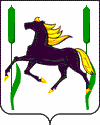 АДМИНИСТРАЦИЯмуниципального района КамышлинскийСамарской областиПОСТАНОВЛЕНИЕ              06.07.2021г. №283Багаутдинов Р.КГлава муниципального района Камышлинский Самарской области, председатель комиссииЯхимович С.П.Руководитель комитета сельского хозяйства и продовольствия  администрации муниципального района Камышлинский Самарской областиБадртдинов А.АГлавный агроном  МКУ «Центр комплексного обеспечения деятельности органов местного самоуправления и учреждений  муниципального района Камышлинский Самарской области», секретарь комиссии                                                     Мингазов Р.КНачальник отдела по вопросам ГО и ЧС администрации муниципального района Камышлинский Самарской областиСергеева М.В.Начальник филиала ФГБУ «Россельхозцентр» по Самарской области в муниципальных районах Камышлинский  и Исаклинский Миневалиев Ф.М.Глава сельского поселения Камышла(по согласованию)Юсупов Р. М.Глава сельского поселения Балыкла(по согласованию)Кашапов З.А.Глава сельского поселения Байтуган(по согласованию)Зарипов А.Р.Глава сельского поселения Новое Усманово(по согласованию)Каримов Ф.Р.Глава сельского поселения Старое Усманово(по согласованию)Шайхутдинов М.Н.Глава сельского поселения Старое Ермаково(по согласованию)